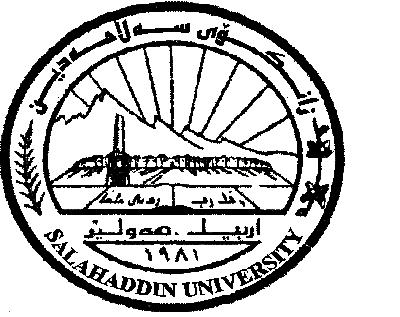 كؤى كاتذميَرةكان– نيساب:كؤى كاتذميَرةكان – زيَدةكى :نرخى كاتذميَريَك :   (         )      م. ى. شالاَو سردار مجيد                                                                   د.بةناز اسماعيل عدؤ                                               ث.ي.د.سيروان عارةب صادق         واذووى مامؤستا                                                                      سةرؤك بةش                                                            راطري كؤليَذرؤذةكان8:30-9:309:30=10:3010:30-11:3011:30-12:3012:30-1:301:30-2:302:30-3:303:30-4:30شةمةيةك شةمةدوو شةمةسىَ شةمةضوار شةمةث.ثيَشةنطكارث.ثيَشةنطكارث.ثيَشةنطكارث.ثيَشةنطكارثيَنج شةمةث. تويَذينةوةث. تويَذينةوةهةفتةى يةكةمهةفتةى يةكةمهةفتةى يةكةمهةفتةى يةكةمهةفتةى يةكةمهةفتةى يةكةمرِؤذكانرِيَكةوتتيؤرى ( 1 )ثراكتيك ( 2 )طؤرِينى  1-2كؤى وانةكان(1+2)شةمةثشوويةك شةمةدوو شةمةسىَ شةمةضوار شةمة1/2/20234ثيَنج شةمة2/2/2023ث. تويَذينةوة2هةفتةى دووةمهةفتةى دووةمهةفتةى دووةمهةفتةى دووةمهةفتةى دووةمهةفتةى دووةمهةفتةى دووةمرِؤذكانرِيَكةوتتيؤرى ( 1 )ثراكتيك ( 2 )طؤرِينى  1-2كؤى وانةكان(1+2)كؤى وانةكان(1+2)شةمةثشوويةك شةمة5/2/2023دوو شةمة6/2/2023سىَ شةمة7/2/2023ثشووضوار شةمة8/2/2023ثشووثيَنج شةمة9/2/2023ثشووث. تويَذينةوة2هةفتةى سيَيةمهةفتةى سيَيةمهةفتةى سيَيةمهةفتةى سيَيةمهةفتةى سيَيةمهةفتةى سيَيةمرِؤذكانرِيَكةوتتيؤرى ( 1 )ثراكتيك ( 2 )طؤرِينى  1-2كؤى وانةكان(1+2)شةمةثشوويةك شةمة12/2/2023دوو شةمة13/2/2023سىَ شةمة14/2/2023ضوار شةمة15/2/20234ثيَنج شةمة16/2/2023ث. تويَذينةوة2هةفتةى ضوارةمهةفتةى ضوارةمهةفتةى ضوارةمهةفتةى ضوارةمهةفتةى ضوارةمهةفتةى ضوارةمرِؤذكانرِيَكةوتتيؤرى ( 1 )ثراكتيك ( 2 )طؤرِينى  1-2كؤى وانةكان(1+2)شةمةيةك شةمة19/2/2023دوو شةمة20/2/2023سىَ شةمة21/2/2023ضوار شةمة22/2/20234ثيَنج شةمة23/2/2023ث. تويَذينةوة2